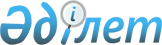 О продлении срока действия ставок ввозных таможенных пошлин Единого таможенного тарифа Евразийского экономического союза в отношении отдельных видов комплектующих для производства велосипедов
					
			Утративший силу
			
			
		
					Решение Коллегии Евразийской экономической комиссии от 25 декабря 2018 года № 220. Утратило силу решением Коллегии Евразийской экономической комиссии от 17 августа 2021 года № 100.
      Сноска. Решение утратило силу Решением Коллегии Евразийской экономической комиссии от 17.08.2021 № 100 (порядок введения в действие см. п.2).
      В соответствии со статьями 42 и 45 Договора о Евразийском экономическом союзе от 29 мая 2014 года, пунктом 18 Положения о Евразийской экономической комиссии (приложение № 1 к Договору о Евразийском экономическом союзе от 29 мая 2014 года) Коллегия Евразийской экономической комиссии решила:     
      1. Продлить срок действия ставок ввозных таможенных пошлин Единого таможенного тарифа Евразийского экономического союза (приложение к Решению Совета Евразийской экономической комиссии от 16 июля 2012 г. № 54), установленных Решением Коллегии Евразийской экономической комиссии от 18 августа 2017 г. № 98, в отношении отдельных видов комплектующих для производства велосипедов, классифицируемых кодами 4011 50 000 1, 4013 20 000 1, 7315 11 100 1, 8714 93 000 1, 8714 94 200 1, 8714 96 100 1, 8714 96 300 1, 8714 99 500 1 и 8714 99 900 1 ТН ВЭД ЕАЭС, в размере 0 процентов от таможенной стоимости по 31 августа 2020 г. включительно. 
      2. Внести в Единый таможенный тариф Евразийского экономического союза (приложение к Решению Совета Евразийской экономической комиссии от 16 июля 2012 г. № 54) следующие изменения: 
      а) позиции с кодами 4011 50 000 1, 4013 20 000 1, 7315 11 100 1, 8714 93 000 1, 8714 94 200 1, 8714 96 100 1, 8714 96 300 1, 8714 99 500 1 и 8714 99 900 1 ТН ВЭД ЕАЭС в графе четвертой дополнить ссылкой на примечание "50С)";   
      б) примечания к Единому таможенному тарифу Евразийского экономического союза дополнить примечанием 50С следующего содержания:  
      "50С) Ставка ввозной таможенной пошлины в размере 0 (ноль) % от таможенной стоимости применяется с 01.09.2018 по 31.08.2020 включительно.".  
      3. Настоящее Решение вступает в силу по истечении 30 календарных дней с даты его официального опубликования и распространяется на правоотношения, возникшие с 1 сентября 2018 г.  
					© 2012. РГП на ПХВ «Институт законодательства и правовой информации Республики Казахстан» Министерства юстиции Республики Казахстан
				
      Председатель Коллегии    Евразийской экономической комиссии

Т. Саркисян    
